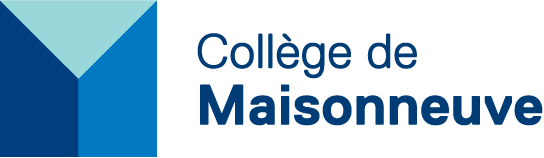 Comité d’éthique de la recherche avec des êtres humains du Collège de Maisonneuve (CÉR)Formulaire de demande de renouvellement annuel, de modifications apportées au projet ou de prolongationIdentification de la demandeType de demande : 	Renouvellement 		Modification 		Prolongation Responsable :      Titre du projet :      Numéro du certificat :      État d’avancement des activités du projet de recherche>> Cette section nous permet d’identifier les activités de recherche en cours et d’en assurer un suivi adéquat.État du projet :En cours 	Date prévue de fin du projet :    /     mm/aaaaSuspendu 	Abandonné 	Terminé 	Date :    /   /        jj/mm/aaaaSi suspendu, précisez :      >> Un projet est terminé lorsque toutes les publications prévues ont été acceptées et, dans le cas d’un projet étudiant, lorsque le mémoire ou la thèse a été déposé ET accepté.Le recrutement de participant.es est : Non débuté 	En cours 	Terminé 	Suspendu 	Ne s’applique pas Si suspendu, précisez :      La collecte de données est : Non débutée 	En cours 	Terminée 	Suspendue Si suspendue, précisez :      L’analyse de données est : Non débutée 	En cours 	Terminée 	Suspendue Si suspendue, précisez :      La diffusion des résultats généraux aux participant.es est : Non débutée 	En cours 	Terminée 	Suspendue 	Ne s’applique pas Si suspendue, précisez :      Le processus de publication et diffusion des résultats est :Non débuté 	En préparation 	Terminé 	Suspendu 	Ne s’applique pas Si suspendu, précisez :      Participants à la recherche>> Cette section nous permet d’obtenir un portrait de vos participants d’étude.Nombre de participant.es prévus :       Nombre de personnes recrutées à ce jour:      Nombre de personnes ayant participé à la recherche :      Nombre de personnes ayant refusé de participer à la recherche et motifs de refus si connus :       Nombre de participant.es ayant été retiré.es de la recherche et motifs du retrait :      Nombre de participant.es qui se sont retiré.es de la recherche et motifs du retrait si connus :      Modifications effectuées depuis la délivrance du certificat d’éthique ou depuis le dernier suivi (selon le cas)Si vous avez répondu oui à un des points précédents, veuillez nous indiquer quelles modifications ont été apportées, pour quels motifs et à quel moment elles ont été mises en place. Si vous avez apporté plusieurs modifications, veuillez les identifier en fonction des numéros de rubriques ci-dessus.Répercussions des modifications>> Si vous n’avez pas apporté de modifications à votre projet, passez à la section suivante.Les modifications apportées influencent-elles le niveau de risque auquel est exposé le ou la participant.e?Oui  Non Détailler :      SignatureNom de la personne qui remplit le formulaire et sa fonction dans le projet :      Date de complétion du formulaire :    /   /      jj/mm/aaaaDÉPÔT DU DOSSIERTransmettre le formulaire à : cer@cmaisonneuve.qc.ca.Joindre séparément tout document modifié ou amendé.Chaque fichier électronique en pièce jointe doit être clairement identifié.Prière d’utiliser votre adresse institutionnelle (nom@cmaisonneuve.qc.ca) pour faciliter les échanges de courriels.Pour toute question ou demande d’information, n’hésitez pas à communiquer avec la coordination du CÉR (cer@cmaisonneuve.qc.ca) et à consulter la page Internet du Collège de Maisonneuve concernant les demandes d’approbation éthique.Titre du projetOui  Non  Date estimée de fin de projetOui  Non  Composition de l’équipe de rechercheOui  Non  Étudiant.es dont le projet de recherche sera réalisé dans le cadre de la rechercheOui  Non FinancementOui  Non  Évaluation scientifiqueOui  Non  Approbation éthique d’un autre établissementOui  Non Ententes avec les partenaires et milieux de rechercheOui  Non  Situation apparente, potentielle ou avérée de conflit d’intérêtsOui  Non  Objectifs de la rechercheOui  Non  Nature de la participationOui  Non Participant.es visés.esOui  Non Sollicitation et recrutement (lieux, procédures, etc.)Oui  Non Modalité de consentementOui  Non  Risques, inconforts et inconvénientsOui  Non  Avantages et bénéficesOui  Non Compensation aux participants.esOui  Non Mesures de confidentialitéOui  Non  Utilisation des données et du matérielOui  Non  Conservation des données et du matérielOui  Non  Retour des résultats aux participants.esOui  Non AutresOui  Non  